Publicado en Madrid el 29/12/2023 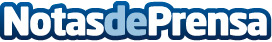 La nitroglicerina puede salvar la vida, según el profesor de cardiología, el doctor Manuel de la PeñaCada 5 segundos se produce un infarto de miocardio en el mundo. En España se producen 70.000 al año, de los cuales el 30% de las personas no llegan a tiempo al hospitalDatos de contacto:ComunicaeComunicae914118090Nota de prensa publicada en: https://www.notasdeprensa.es/la-nitroglicerina-puede-salvar-la-vida-segun Categorias: Nacional Medicina Sociedad Investigación Científica http://www.notasdeprensa.es